Publicado en  el 23/03/2016 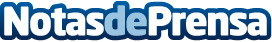 El Departament de Justícia de Catalunya identifica totes les víctimes de l'accident a FreginalsSegons l'última actualizació, els forenses han pogut identificar tots els cossos a partir de mostres d'ADN. Amb això i sense restar cap víctima sense identificar, els cossos de totes les noies han estat entregats a les seves famílies. Mentre, en un total de 10 centres hospitalaris de tot el territori català, encara hi ha 19 persones de l'autocar ingressats, una d'ells en estat críticeDatos de contacto:Nota de prensa publicada en: https://www.notasdeprensa.es/el-departament-de-justicia-de-catalunya Categorias: Cataluña http://www.notasdeprensa.es